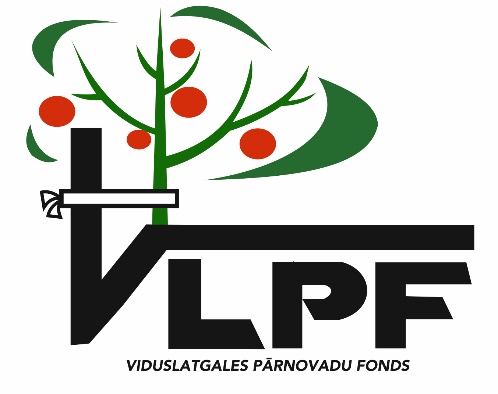 Apstiprinātie Mazo grantu projekti 2023. gadāPreiļu novadsPreiļu novadsPreiļu novadsPreiļu novadsPreiļu novadsNr.Biedrība/IGProjekta nosaukumsPagastsPieprasītā summa1.B-a “Neaizmirstule”“Lobi dorbi var byut leli un mozi “Aglonas pag.700,002.IG(Aija Bitinas)“Vārkavas baznīcas vizītkarte”Upmalas pag.700,003.B-a “Galēnu pagasta sieviešu sociāli-ekonomisko aktivitāšu centrs “Mozaīka”“Atvērto Baznīcu diena un baznīcu nakts Vidusmuižas Svētā Gara Romas katoļu baznīcā”Galēnu pag.700,004.Biedrība “Sabiedriskais centrs “Aizkalne””“Rožu dārza svētki Jasmuižā”Aizkalnes pag.                      700,005.IIG Ilze PiskunovaVides objekta izveide Silajāņu pagastā “Sylajuoņu keramika”Silajāņu pag.570,006.Biedrība “Likteņa ceļš”“Iededz sveci piemiņai”Preiļi648,587.Biedrība “Saulrozītes”“Sīļukalna pagasta sporta laukuma labiekārtošana”Sīļukalna pag.602,008.Galēnu Kultūrvēstures biedrībaVides dizaina uzlabošana.Roberta Mūka muzeja Galēnos ēkas un ieejas atpazīšana un nolasīšana Galēnu ciema vidē.Galēnu pag.338,809.Saunas pag.biedrība sabiedriskais centrs “Nianse”Saunas pagasta etnogrāfiskā ansambļa “Naktineica” 70 gadu jubilejas pasākums-folkloras kopu sadziedāšanās “Cik jauki vosor’s laiceņā””Saunas pag.700,0010.IIG Ilga Kodore“Metāla arkas uzstādīšana Riebiņu parkā uz saliņas”Riebiņu pag.621.0011.Pelēču pamatskolas skolēnu domeVeselība un fiziskās aktivitātes PelēčosPelēču pag700,0012.Sanita AnspokaZemeņu festivālsSaunas pag.700,0013.Riebiņu novada biedrība ‘’Atspulgs L’’‘’Atliksim ikdienas steigu!’’Riebiņu pag.520,3314.IG “Aglonas radošie jaunieši”Velosporta svētki “Ar veļiku pa Aglyunu - 2023”Aglonas pag.700,0015.Vecāku biedrība “Pūces māja”“Kāpsim augstāk”Vārkavas/Upmalas pag.700,0016.Biedrība “Mēs-bibliotēkai”“Soli pa solim uz priekšu”Preiļi700,0017.Biedrība “Moskvinas vecticībnieki”“Moskvinas vecticībnieku dievnama teritorijas apzaļumošana”Preilu pag.                      465,9018.Biedrība”Preiļu NVO centrs“Biedrības Preiļu NVO centrs” attīstības stratēģijas izstrāde organizācijas efektīvai un ilgspējīgai darbībai”Preiļi430,00Līvānu novadsLīvānu novadsLīvānu novadsLīvānu novadsLīvānu novads1.Biedrība “Baltā māja”“Atbalsts līdzcilvēkiem”           Līvāni700,002.IIG “Mēs Sutriem”“Pa Sutru pagasta krucifiksu ceļu”Sutru pag.352,513.IIG Rožupes pamatskolas folkloras kopa “Rūžupeite”“Aušanas amata iepazīšana”Rožupes pag.700,004.IG “Kultūras vērtību glabātāji”Līvānu novada amatiermākslas kustības līkloči toreiz un tagad”Līvāni                     700,005.IIG Skolēnu vecāki PAR ZINOŠIEM VECĀKIEM!Līvāni450 ,006.IIG “Mēs - jersikieši”Jersikas ģimenes var!Jersikas pag.                     620,217.Biedrība “riktīgi NAISS”Latgaliskums, kas rit jaunatnes dzīslāsLīvāni                    700,008.         Bīdreiba “LVC”Rudzātu pogosta puorsokys maļavuojamuo gruomota       Rudzātu pag.                     700,00